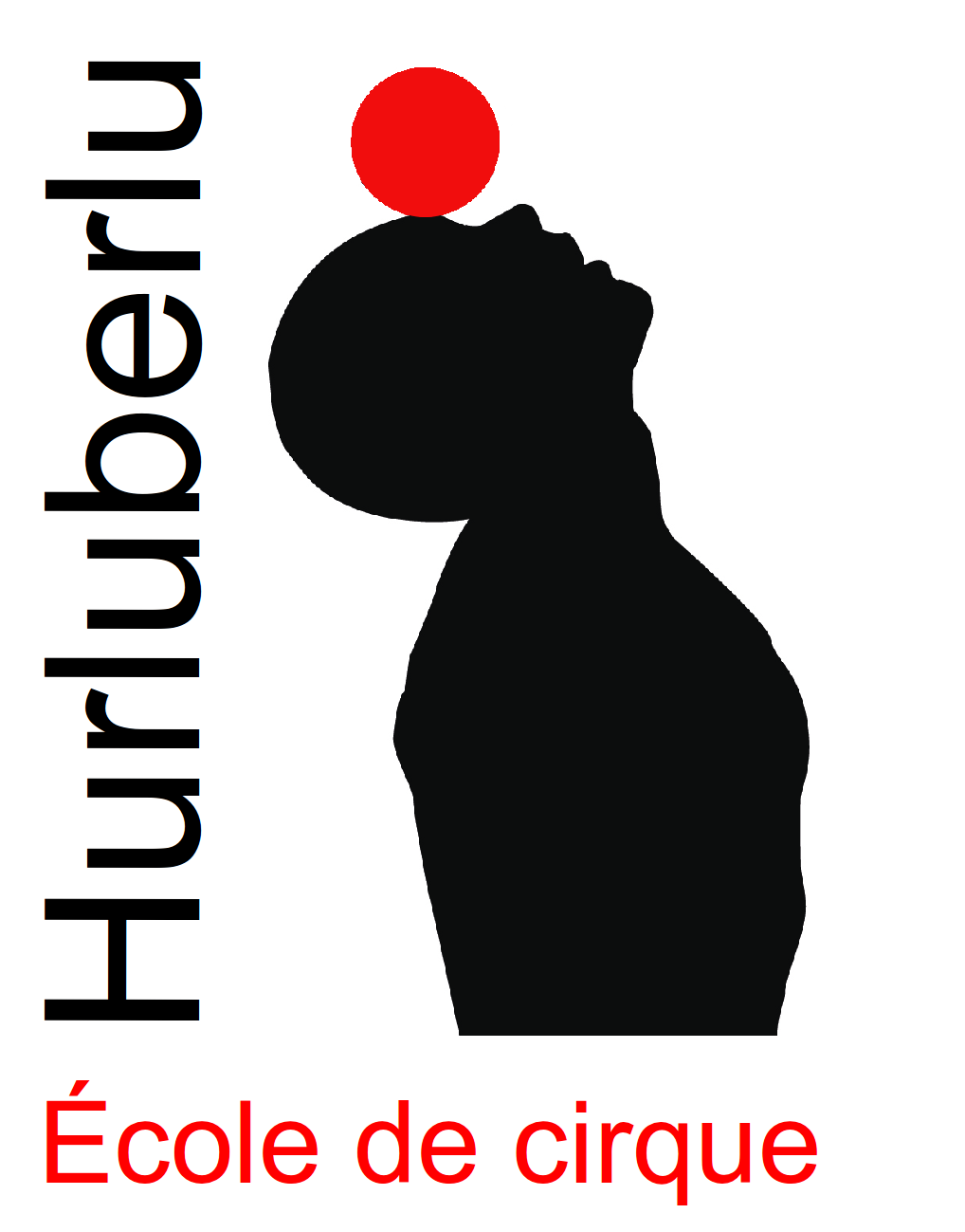 			Fiche d'inscription adulte Saison 2018-2019	Adhérent : Nom :                                                  Prénom :                                                                                        Date de naissance :                                                                                                                                Adresse :                                                                                                                                                Code postal :                         		Commune :                                                                                      Tél:                                                                                                                                                              Mail (obligatoire):                                                                                                                                                                          Je m'inscrits  aux cours de cirque adultes de l'association l'Hurluberlu □	Groupe CircAdultes 		jeudi 20h30 – 22h30		: 186€** Hors adhésion 5€ et licence FFEC 21,2 € (sur chèque à part merci)L’adhésion et la licence me donne accès aux entraînements libres et aux soirée cirque mensuelle du vendredi soir.J'autorise l'Hurluberlu à me photographier  dans le cadre de la communication de l'association:		oui	□		non 	 □J'autorise la prise de photographie pour une publication dans la presse écrite : 			oui	□		non 	 □Fait à 					le					signature :Fiche SantéIndications médicales :Vaccination tétanos : date vaccin :                                          date rappel :                                          Allergie(s)			oui*			non*Si oui commentaire :                                                                                                                                  Asthme			oui*			non*Diabète                                   oui*	                      non*Epilepsie			oui*			non*(*) entourer la réponseAutre(s) pathologie(s) :                                                                                                                         Antécédents médicaux : (intervention(s) chirurgicale(s), accident(s), fracture(s), traumatisme(s)…)                                                                                                                                       Recommandation(s) utile(s) : (port de lunettes, lentilles, appareils : acoustique, dentaire, prothèse, etc…) Personnes à prévenir en cas d'urgence :Je soussigné(e)                                                                                                                                       , déclare exacts les renseignements portés sur cette fiche et autorise l'Hurluberlu à prendre toutes les mesures nécessaires en cas d’urgence.Signature Nota : aucun traitement médical ne sera administré par l'association l'Hurluberlu.Décharge(remplace le certificat médical)Je, soussigné(e), NOM et prénom : 		                       	  	     	     	     	     		                   inscrit(e) aux activités proposées par l’école de cirque l'Hurluberlu,certifie ne pas avoir connaissance d’un état de santé susceptible d’interdire ou de limiter la pratique d’activité physiques.J’atteste ne pas avoir subi récemment d’opération médicale/chirurgicale, ni n’avoir eu de blessures traumatiques récentes, et ne fait pas l’objet de contre-indications à la pratique d’activités physiques.J’atteste avoir pris connaissance des risques liés à ces activités et assume l’entière responsabilité des dommages liés à cette pratique qui seraient dus à mon état de santé actuel.Je m’engage à signaler au responsable de l’école toute modification de mon état de santé, susceptible d’infirmer cette attestation.Pour servir et valoir ce que de droit,Le        /      /      					SignatureInfos Utiles :Chaussons de gymnastique ou de danse obligatoiresPrévoir une bouteille d’eauÉlastique à cheveux / pas de bijoux, montres.Début des cours le mercredi 19 et le jeudi 20 septembre Pas de cours pendant les vacances scolairesSpectacle de fin de saison début juin 2019Fin des cours le 30 juin 2019Afin de ne pas gêner les riverains, merci de ne pas se garer dans l’impasse des RiousesNomPrénomNuméroRemarques